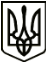 УКРАЇНА МЕНСЬКА  МІСЬКА  РАДАМенського району Чернігівської областіР О З П О Р Я Д Ж Е Н Н ЯВід 16 грудня 2020 року	№ 337Про створення комісій з питань прийняття-передачі майна, активів та зобов’язань по закладах освіти та Степанівського МНВКЗ метою забезпечення повного та своєчасного оприбуткування Менською міською радою майна, активів та зобов’язань бюджетних установ та закладів, які передаються разом із закріпленим за ними майном зі спільної власності територіальних громад сіл, селищ, міста Менського району у комунальну власність Менської міської територіальної громади, відповідно до законів України «Про місцеве самоврядування в Україні», «Про бухгалтерський обліку та фінансову звітності в України», керуючись Порядком подання фінансової звітності:З 17 грудня 2020 року затвердити склад комісій з питань прийняття-передачі майна по закладах освіти та Степанівського МНВК, які передаються разом із закріпленим за ними майном зі спільної власності територіальних громад сіл, селищ, міста Менського району у комунальну власність Менської міської територіальної громади згідно додатків 1-7 до даного розпорядження (додається).2.    Контроль за виконанням даного розпорядження залишаю за собою.Міський голова								Г.А. ПримаковДодаток № 1 до розпорядження міського голови від 16.12.2020 року № 337 «Про створення комісій з питань прийняття-передачі майна, активів та зобов’язань по закладах освіти та Степанівського МНВК»Склад комісії по безоплатному прийманню – передачі  бюджетних установ, закладів та майна зі спільної власності територіальних громад сіл, селищ, міста Менського району у комунальну власність Менської міської територіальної громадипередачу у комунальну власність Менської міської територіальної громади Степанівського МНВКДодаток № 2 до розпорядження міського голови від 16.12.2020 року № 337 «Про створення комісій з питань прийняття-передачі майна, активів та зобов’язань  по закладах освіти та Степанівського МНВК»Склад комісії по безоплатному прийманню – передачі  бюджетних установ, закладів та майна зі спільної власності територіальних громад сіл, селищ, міста Менського району у комунальну власність Менської міської територіальної громади по прийому-передачі майна у комунальну власність Менської міської територіальної громади Городищенської загальноосвітньої школи І-ІІ ступенів Менської районної ради Чернігівської областіДодаток № 3 до розпорядження міського голови від 16.12.2020 року № 337 «Про створення комісій з питань прийняття-передачі майна, активів та зобов’язань  по закладах освіти та Степанівського МНВК»Склад комісії по безоплатному прийманню – передачі бюджетних установ, закладів та майна зі спільної власності територіальних громад сіл, селищ, міста Менського району у комунальну власність Менської міської територіальної громадипо прийому-передачі майна у комунальну власність Менської міської територіальної громади Покровської загальноосвітньої школи І-ІІІ ступенів Менської районної рад Чернігівської областіДодаток № 4 до розпорядження міського голови від 16.12.2020 року № 337 «Про створення комісій з питань прийняття-передачі майна, активів та зобов’язань  по закладах освіти та Степанівського МНВК»Склад комісії по безоплатному прийманню – передачі  бюджетних установ, закладів та майна зі спільної власності територіальних громад сіл, селищ, міста Менського району у комунальну власність Менської міської територіальної громадипо прийому-передачі майна у комунальну власність Менської міської територіальної громади Волосківської загальноосвітньої школа І-ІІ ступенів Менської районної ради Чернігівської областіДодаток № 5 до розпорядження міського голови від 16.12.2020 року № 337 «Про створення комісій з питань прийняття-передачі майна, активів та зобов’язань  по закладах освіти та Степанівського МНВК»Склад комісії по безоплатному прийманню – передачі  бюджетних установ, закладів та майна зі спільної власності територіальних громад сіл, селищ, міста Менського району у комунальну власність Менської міської територіальної громадипо прийому-передачі майна у комунальну власність Менської міської територіальної громади Волосківського сільського комунального дошкільного навчального закладу "Волошка" загального типуДодаток № 6 до розпорядження міського голови від 16.12.2020 року № 337 «Про створення комісій з питань прийняття-передачі майна, активів та зобов’язань  по закладах освіти та Степанівського МНВК»Склад комісії по безоплатному прийманню – передачі бюджетних установ, закладів та майна зі спільної власності територіальних громад сіл, селищ, міста Менського району у комунальну власність Менської міської територіальної громадипо прийому-передачі майна у комунальну власність Менської міської територіальної громади Городищенського сільського комунального дошкільного навчального закладу "Берізка" загального типуДодаток № 7 до розпорядження міського голови від 16.12.2020 року № 337 «Про створення комісій з питань прийняття-передачі майна, активів та зобов’язань  по закладах освіти та Степанівського МНВК»Склад комісії по безоплатному прийманню – передачі  бюджетних установ, закладів та майна зі спільної власності територіальних громад сіл, селищ, міста Менського району у комунальну власність Менської міської територіальної громадипо прийому-передачі майна у комунальну власність Менської міської територіальної громади Покровського сільського комунального дошкільного навчального закладу «Капітошка» загального типуНебера Олег ЛеонідовичГолова комісії, перший заступник міського голови  Менської  міської радиЛук’яненко Ірина ФедорівнаЗаступник голови комісії, начальник відділу освіти Менської міської радиПрилипко Наталія Василівна Секретар комісії, юрисконсульт відділу освіти Менської міської радиЧлени комісії:Члени комісії:Члени комісії:Тимошенко Віталій ГригоровичГоловний бухгалтер централізованої бухгалтерії відділу освіти Менської міської ради;Агієнко Петро СергійовичНачальник господарської групи відділу освіти Менської міської ради;Дорошенко Ольга МиколаївнаБухгалтер ІІ категорії централізованої бухгалтерії відділу освіти Менської міської ради;Ємець Віктор МиколайовичНачальник відділу освіти, сім’ї, молоді та спорту Менської районної державної адміністрації;Аршинник Ольга ОлексіївнаГоловний бухгалтер відділу освіти, сім’ї, молоді та спорту Менської районної державної адміністрації;Стальниченко Алла ВалеріївнаПровідний бухгалтер відділу освіти, сім’ї, молоді та спорту Менської районної державної адміністрації;Чкана Михайло ОлексійовичНачальник групи централізованого обслуговування відділу освіти, сім’ї, молоді та спорту Менської районної державної адміністрації;Шестаковський Леонід ЛьвовичДиректор Степанівського МНВКБурко Олександр МиколайовичЗаступник директора з господарської частини Степанівського МНВК1.Небера Олег ЛеонідовичГолова комісії, перший заступник міського голови Менської  міської радиГолова комісії, перший заступник міського голови Менської  міської ради2.Лук’яненко Ірина ФедорівнаЗаступник голови комісії, начальник відділу освіти Менської міської радиЗаступник голови комісії, начальник відділу освіти Менської міської ради3.Прилипко Наталія Василівна Секретар комісії, юрисконсульт відділу освіти Менської міської радиСекретар комісії, юрисконсульт відділу освіти Менської міської радиЧлени комісії:Члени комісії:Члени комісії:4.Тимошенко Віталій ГригоровичГоловний бухгалтер централізованої бухгалтерії відділу освіти Менської міської ради;Головний бухгалтер централізованої бухгалтерії відділу освіти Менської міської ради;5.Агієнко Петро СергійовичНачальник господарської групи відділу освіти Менської міської ради;Начальник господарської групи відділу освіти Менської міської ради;6.Дорошенко Ольга МиколаївнаБухгалтер ІІ категорії централізованої бухгалтерії відділу освіти Менської міської ради;Бухгалтер ІІ категорії централізованої бухгалтерії відділу освіти Менської міської ради;7.Ємець Віктор МиколайовичНачальник відділу освіти, сім’ї, молоді та спорту Менської районної державної адміністрації;Начальник відділу освіти, сім’ї, молоді та спорту Менської районної державної адміністрації;8.Аршинник Ольга ОлексіївнаГоловний бухгалтер відділу освіти, сім’ї, молоді та спорту Менської районної державної адміністрації;Головний бухгалтер відділу освіти, сім’ї, молоді та спорту Менської районної державної адміністрації;9.Страмко Андрій ВолодимировичБухгалтер І категорії відділу освіти, сім’ї, молоді та спорту Менської районної державної адміністрації;Бухгалтер І категорії відділу освіти, сім’ї, молоді та спорту Менської районної державної адміністрації;10.Чкана Михайло ОлексійовичНачальник групи централізованого обслуговування відділу освіти, сім’ї, молоді та спорту Менської районної державної адміністрації;Начальник групи централізованого обслуговування відділу освіти, сім’ї, молоді та спорту Менської районної державної адміністрації;11.Шабал Наталія АндріївнаДиректор Городищенської загальноосвітньої школи І-ІІ ступенів Менської районної ради Чернігівської областіДиректор Городищенської загальноосвітньої школи І-ІІ ступенів Менської районної ради Чернігівської області1.Небера Олег ЛеонідовичГолова комісії, перший заступник міського голови Менської міської ради2.Лук’яненко Ірина ФедорівнаЗаступник голови комісії, начальник відділу освіти Менської міської ради3.Прилипко Наталія Василівна Секретар комісії, юрисконсульт відділу освіти Менської міської радиЧлени комісії:Члени комісії:Члени комісії:4.Тимошенко Віталій ГригоровичГоловний бухгалтер централізованої бухгалтерії відділу освіти Менської міської ради;5.Агієнко Петро СергійовичНачальник господарської групи відділу освіти Менської міської ради;6.Дорошенко Ольга МиколаївнаБухгалтер ІІ категорії централізованої бухгалтерії відділу освіти Менської міської ради;7.Ємець Віктор МиколайовичНачальник відділу освіти, сім’ї, молоді та спорту Менської районної державної адміністрації;8.Аршинник Ольга ОлексіївнаГоловний бухгалтер відділу освіти, сім’ї, молоді та спорту Менської районної державної адміністрації;9.Вінниченко Світлана ПетрівнаБухгалтер І категорії відділу освіти, сім’ї, молоді та спорту Менської районної державної адміністрації;10.Чкана Михайло ОлексійовичНачальник групи централізованого обслуговування відділу освіти, сім’ї, молоді та спорту Менської районної державної адміністрації;11.Давиденко Олена МихайлівнаДиректор Покровської загальноосвітньої школи І-ІІІ ступенів Менської районної ради Чернігівської області12.Валентій Галина МихайлівнаЗаступник директора з господарської частини Покровської загальноосвітньої школи І-ІІІ ступенів Менської районної ради Чернігівської області1.Небера Олег ЛеонідовичГолова комісії, перший заступник міського голови  Менської  міської ради2.Лук’яненко Ірина ФедорівнаЗаступник голови комісії, начальник відділу освіти Менської міської ради3.Прилипко Наталія Василівна Секретар комісії, юрисконсульт відділу освіти Менської міської радиЧлени комісії:Члени комісії:Члени комісії:4.Тимошенко Віталій ГригоровичГоловний бухгалтер централізованої бухгалтерії відділу освіти Менської міської ради;5.Агієнко Петро СергійовичНачальник господарської групи відділу освіти Менської міської ради;6.Дорошенко Ольга МиколаївнаБухгалтер ІІ категорії централізованої бухгалтерії відділу освіти Менської міської ради;7.Ємець Віктор МиколайовичНачальник відділу освіти, сім’ї, молоді та спорту Менської районної державної адміністрації;8.Аршинник Ольга ОлексіївнаГоловний бухгалтер відділу освіти, сім’ї, молоді та спорту Менської районної державної адміністрації;9.Стальниченко Алла ВалеріївнаПровідний бухгалтер відділу освіти, сім’ї, молоді та спорту Менської районної державної адміністрації;10.Чкана Михайло ОлексійовичНачальник групи централізованого обслуговування відділу освіти, сім’ї, молоді та спорту Менської районної державної адміністрації;11.Магула Валерій ГригоровичДиректор Волосківської загальноосвітньої школи І-ІІ ступенів Менської районної ради Чернігівської області1.Небера Олег ЛеонідовичГолова комісії, перший заступник міського голови  Менської  міської ради2.Лук’яненко Ірина ФедорівнаЗаступник голови комісії, начальник відділу освіти Менської міської ради3.Прилипко Наталія Василівна Секретар комісії, юрисконсульт відділу освіти Менської міської радиЧлени комісії:Члени комісії:Члени комісії:4.Тимошенко Віталій ГригоровичГоловний бухгалтер централізованої бухгалтерії відділу освіти Менської міської ради;5.Агієнко Петро СергійовичНачальник господарської групи відділу освіти Менської міської ради;6.Дорошенко Ольга МиколаївнаБухгалтер ІІ категорії централізованої бухгалтерії відділу освіти Менської міської ради;7.Коворотна Надія ВасилівнаГоловний бухгалтер Волосківської сільської ради8.Кремень Людмила МиколаївнаЗавідувач Волосківського сільського комунального дошкільного навчального закладу "Волошка" загального типу1.Небера Олег ЛеонідовичГолова комісії, перший заступник міського голови  Менської  міської ради2.Лук’яненко Ірина ФедорівнаЗаступник голови комісії, начальник відділу освіти Менської міської ради3.Прилипко Наталія Василівна Секретар комісії, юрисконсульт відділу освіти Менської міської радиЧлени комісії:Члени комісії:Члени комісії:4.Тимошенко Віталій ГригоровичГоловний бухгалтер централізованої бухгалтерії відділу освіти Менської міської ради;5.Агієнко Петро СергійовичНачальник господарської групи відділу освіти Менської міської ради;6.Дорошенко Ольга МиколаївнаБухгалтер ІІ категорії централізованої бухгалтерії відділу освіти Менської міської ради;7.Муха Світлана МихайлівнаГоловний бухгалтер Городищенської сільської ради8.Корінь Марина ВолодимирівнаЗавідувач Городищенського сільського комунального дошкільного навчального закладу "Берізка" загального типу1.Небера Олег ЛеонідовичГолова комісії, перший заступник міського голови  Менської  міської ради2.Лук’яненко Ірина ФедорівнаЗаступник голови комісії, начальник відділу освіти Менської міської ради3.Прилипко Наталія Василівна Секретар комісії, юрисконсульт відділу освіти Менської міської радиЧлени комісії:Члени комісії:Члени комісії:4.Тимошенко Віталій ГригоровичГоловний бухгалтер централізованої бухгалтерії відділу освіти Менської міської ради;5.Агієнко Петро СергійовичНачальник господарської групи відділу освіти Менської міської ради;6.Дорошенко Ольга МиколаївнаБухгалтер ІІ категорії централізованої бухгалтерії відділу освіти Менської міської ради;7.Кнут Ганна МиколаївнаГоловний бухгалтер Покровської сільської ради8.Давиденко Олександр ЮрійовичЗавідувач Покровського сільського комунального дошкільного навчального закладу «Капітошка» загального типу